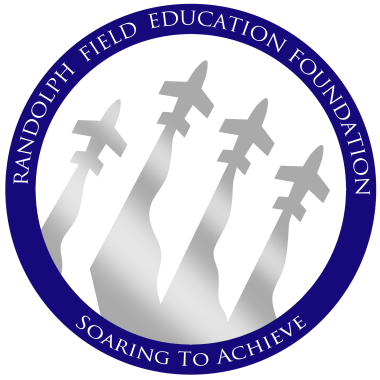 Meeting AgendaDate: 21 Mar 17	Time: 1615	Location: Universal City Library, 100 Northview Dr.	1. Introductions of any new members	2. Treasury Report- Helen King	3. Action Items - not all inclusive		a. 21 Apr 17 - Golf Tournament -Olympia Hills Golf Course - Update by Mike Miller				- list of business contacts for deconcliction			- Game day duties/assignments, pics, drawings, etc.			- Post Tourney tasks - Receipts, Thank You's, Social Media/Website recognition b. Scholarship/Grants applications due 31 March - need to review/award as published in our criteriac. Discussion regarding RFEF shirtsd. Updates from Taylor Watson re: CFC, etc.	4. Open Suggestions/Discussions	Next Meeting: 28 Mar 17 @ 1615